 Ҡарар                         ПОСТАНОВЛЕНИЕ«03»  сентябрь  2019 й                                    №89                                  «03»   сентября  2019 г.О присвоении адреса объектам адресацииРуководствуясь Федеральным законом от 06.10.2003 № 131-ФЗ "Об общих принципах организации местного самоуправления в Российской Федерации", Федеральным законом от 28.12.2013 № 443-ФЗ "О федеральной информационной адресной системе и о внесении изменений в Федеральный закон "Об общих принципах организации местного самоуправления в Российской Федерации", Правилами присвоения, изменения и аннулирования адресов, утвержденными Постановлением Правительства Российской Федерации от 19.11.2014 № 1221, ПОСТАНОВЛЯЮ:1. Присвоить следующие адреса:1.1.  Адрес нежилого здания (Нежилое здание, Здание школы со спортзалом)с кадастровым номером 02:02:010301:298- Российская Федерация, Республика Башкортостан, Альшеевский муниципальный район, Сельское поселение Ташлинский сельсовет, село Ташлы, улица Школьная, здание 3.1.2.  Адрес нежилого здания (Нежилое здание, Родильное отделение) с кадастровым номером 02:02:010701:17- Российская Федерация, Республика Башкортостан, Альшеевский муниципальный район, Сельское поселение Ташлинский сельсовет, деревня Таштюбе, улица Дружбы, здание 48.1.3.  Адрес сооружения (Для снижения давления газа, Шкафной газорегуляторный пункт ГРПШ-01-У1) с кадастровым номером 02:02:010401:168- Российская Федерация, Республика Башкортостан, Альшеевский муниципальный район, Сельское поселение Ташлинский сельсовет, деревня Таштюбе, улица Дружбы, сооружение 2/1.1.4.  Адрес сооружения (иные сооружения, Электрохимзащита) с кадастровым номером 02:02:010401:169- Российская Федерация, Республика Башкортостан, Альшеевский муниципальный район, Сельское поселение Ташлинский сельсовет, деревня Таштюбе, улица Дружбы, сооружение 2/2.1.5.  Адрес сооружения (Для снижения давления газа, Шкафной регуляторный пункт ГСГО 2) с кадастровым номером 02:02:010501:124- Российская Федерация, Республика Башкортостан, Альшеевский муниципальный район, Сельское поселение Ташлинский сельсовет, деревня Баязитово, улица Игенче, сооружение 31/2.1.6.  Адрес сооружения (иные сооружения, Электрохимзащита)с кадастровым номером 02:02:010501:127- Российская Федерация, Республика Башкортостан, Альшеевский муниципальный район, Сельское поселение Ташлинский сельсовет, деревня Баязитово, улица Игенче, сооружение 31/3.2. Контроль за исполнением настоящего Постановления оставляю за собой.                                                                        Глава сельского поселения                                        И.Р.Мавлияров                        БАШҠОРТОСТАН РЕСПУБЛИКАҺЫ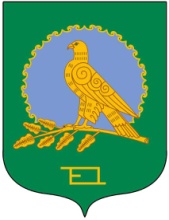 ӘЛШӘЙ РАЙОНЫМУНИЦИПАЛЬ РАЙОНЫНЫҢТАШЛЫ АУЫЛ СОВЕТЫАУЫЛ БИЛӘМӘҺЕХАКИМИӘТЕ(Башҡортостан РеспубликаһыӘлшәй районыТашлы ауыл советы)АДМИНИСТРАЦИЯСЕЛЬСКОГО ПОСЕЛЕНИЯТАШЛИНСКИЙ СЕЛЬСОВЕТМУНИЦИПАЛЬНОГО РАЙОНААЛЬШЕЕВСКИЙ РАЙОНРЕСПУБЛИКИ БАШКОРТОСТАН(Ташлинский сельсовет Альшеевского районаРеспублики Башкортостан)